Presseinformation»Die letzte Kurve« von Wildis StrengMeßkirch, Juni 2020Vergiftete Beziehnungen
Neuer Fall für das hohenlohisch-westfälische ErmittlerteamIn ihrem neuen Hohenlohe-Krimi »Die letzte Kurve« schickt Wildis Streng die Kriminalkommissare Lisa Luft und Heiko Wüst in ihren achten Fall. Der Biker Michael Wegert verliert die Kontrolle über sein Motorrad und verunglückt tödlich. Was wie ein tragischer Unfall aussieht, entpuppt sich als Mord. Lisa Luft und Heiko Wüst ermitteln im Umfeld des Toten und stoßen auf die Motorradfreunde Hohenlohe-Crailsheim. Dabei finden sie ein Netz aus Eifersucht, Intrigen und Verrat, in dem die zwischenmenschlichen Beziehungen eine wichtige Rolle spielen. Die Autorin kombiniert einen spannenden Kriminalfall mit lokalem Brauchtum vom Biker-Gottesdienst in Schwäbisch Hall bis zum Ostermarkt in Langenburg.Zum BuchOstermarkt im malerischen Langenburg – ein ideales Ausflugsziel für die Hohenloher Motorradfreunde. Einer von ihnen, Richard Wengert, wird allerdings den Abend des wunderschönen Frühlingstages nicht mehr erleben. In einer Kurve prallt er mit seinem Motorrad gegen einen Birnbaum, wo er tot liegen bleibt. Schnell kommen Zweifel auf, ob es sich wirklich um einen Unfall handelt, denn ein aufmerksamer Polizist bemerkt einen seltsamen Geruch, der aus dem Helm des Toten aufsteigt …Die AutorinWildis Streng ist in Crailsheim geboren und aufgewachsen. Nach dem Abitur studierte sie in Karlsruhe Germanistik und Malerei, seit 2006 arbeitet sie als Gymnasiallehrerin. Nach längerem Exil lebt sie heute wieder in ihrer Heimat und unterrichtet Crailsheim Deutsch und Bildende Kunst. In ihrer Freizeit widmet sich die überzeugte Hohenloherin der Malerei, der Fotografie und dem Schreiben. Aus ihrer Feder stammen bereits mehrere Kriminalromane rund um das sympathische hohenlohisch-westfälische Ermittlerduo Lisa Luft und Heiko Wüst. www.wildisstreng.deDie letzte KurveWildis Streng312 SeitenEUR 12,00 [D] / EUR 12,40 [A]ISBN 978-3-8392-2704-6Erscheinungstermin: 10. Juni 2020Kontaktadresse: Gmeiner-Verlag GmbH Petra AsprionIm Ehnried 588605 MeßkirchTelefon: 07575/2095-153Fax: 07575/2095-29petra.asprion@gmeiner-verlag.dewww.gmeiner-verlag.deCover und Autorenfoto zum Download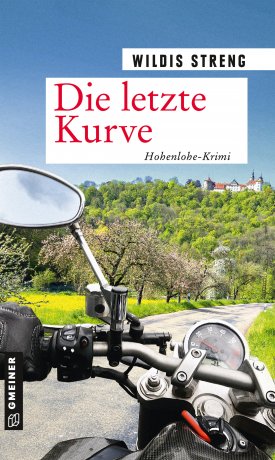 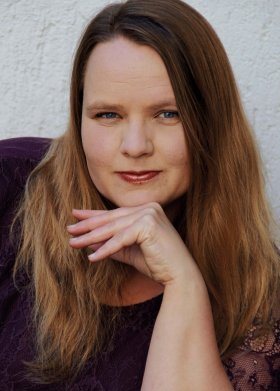 				© privatAnforderung von Rezensionsexemplaren:Wildis Streng »Die letzte Kurve«, ISBN 978-3-8392-2704-6Absender:RedaktionAnsprechpartnerStraßeLand-PLZ OrtTelefon / TelefaxE-Mail